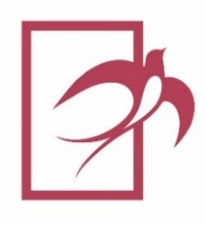 Условия доступности ГАУ «Областной центр реабилитации инвалидов» для инвалидов, позволяющих инвалидам получать услуги наравне с другими№ п/пПеречень информацииКоличество№ подтверждающего материала (фото)Пояснение от ОЦРИ12341.дублирование для инвалидов по слуху и зрению звуковой и зрительной информации+Фото 7.1.1Фото 7.1.2Фото 7.1.3Фото 7.1.4 Для инвалидов по слуху и зрению дублирование информации обеспечивается посредством оказания услуг сурдопереводчика, работы индукционной системы, знаками, выполненными рельефно-точечным шрифтом Брайля.2.дублирование надписей, знаков и иной текстовой и графической информации знаками, выполненными рельефно-точечным шрифтом Брайля+Фото 7.2.1Фото 7.2.2Фото 7.2.3Фото 7.2.4Фото 7.2.5Фото 7.2.6Для инвалидов по слуху и зрению дублирование информации обеспечивается посредством оказания услуг сурдопереводчика, работы индукционной системы, знаками, выполненными рельефно-точечным шрифтом Брайля.3.возможность предоставления инвалидам по слуху (слуху и зрению) услуг сурдопереводчика (тифлосурдопереводчика);+Получателям социальных услуг (инвалидам по слуху) предоставляются услуги сурдопереводчика. Сотовый телефон для приема звонков, WhatsApp, SMS: +7-912-200-28-92. Электронная почта: palkina@ocri.ru4.наличие альтернативной версии официального сайта организации социальной сферы в сети «Интернет» для инвалидов по зрению+5.помощь, оказываемая работниками организации социальной сферы, прошедшими необходимое обучение (инструктирование) по сопровождению инвалидов в помещениях организации социальной сферы и на прилегающей территории+Приказ №216 от 10.10.2016 г. об утверждении положенияПоложение об оказании ситуационной помощи в ГАУ «Областной центр реабилитации инвалидов» маломобильным группам населения, в том числе инвалидам.6.наличие возможности предоставления услуги в дистанционном режиме или на дому. +Учреждение предоставляет услуги в двух формах социального обслуживания в стационарной и полустационарной (на дому государственное задание учреждению не доводится).Все услуги, которые предоставляют государственные учреждения стандартизированы (Приказ Министерство социальной политики Свердловской области от 11 августа 2015 года N 482 «Об утверждении стандартов социальных услуг» (с изменениями на 17 апреля 2020 года)) Услуги в дистанционном режиме не стандартизированы в связи с чем учреждение такие услуги не имеет право предоставлять.